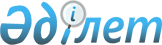 О внесении изменения в постановление Правления Агентства Республики Казахстан по регулированию и надзору финансового рынка и финансовых организаций от 29 октября 2005 года N 384 "Об утверждении перечня рейтинговых агентств и условиях определения рейтинга для перестраховочной организации - нерезидента Республики Казахстан"Постановление Правления Агентства Республики Казахстан по регулированию и надзору финансового рынка и финансовых организаций от 25 февраля 2006 года N 57. Зарегистрировано в Министерстве юстиции Республики Казахстан 28 марта 2006 года N 4140

      В целях регулирования деятельности по перестрахованию страховых (перестраховочных) организаций Правление Агентства Республики Казахстан по регулированию и надзору финансового рынка и финансовых организаций (далее - Агентство)  ПОСТАНОВЛЯЕТ: 

      1. Внести в  постановление  Правления Агентства от 29 октября 2005 года N 384 "Об утверждении перечня рейтинговых агентств и условиях определения рейтинга для перестраховочной организации - нерезидента Республики Казахстан" (зарегистрированное в Реестре государственной регистрации нормативных правовых актов под N 3959) следующее изменение: 

      в абзаце втором пункта 2 слово "апреля" заменить словом "июня". 

      2. Настоящее постановление вводится в действие со дня государственной регистрации в Министерстве юстиции Республики Казахстан. 

      3. Департаменту надзора за субъектами страхового рынка и другими финансовыми организациями (Каримуллин А.А.): 

      1) совместно с Юридическим департаментом (Байсынов М.Б.) принять меры к государственной регистрации в Министерстве юстиции Республики Казахстан настоящего постановления; 

      2) в десятидневный срок со дня введения в действие настоящего постановления довести его до сведения заинтересованных подразделений Агентства, Объединения юридических лиц в форме ассоциации "Ассоциация финансистов Казахстана", страховых (перестраховочных) организаций. 

      4. Отделу международных отношений и связей с общественностью (Пернебаев Т.Ш.) обеспечить публикацию настоящего постановления в средствах массовой информации Республики Казахстан. 

      5. Контроль за исполнением настоящего постановления возложить на заместителя Председателя Агентства Досмукаметова К.М.       Председатель 
					© 2012. РГП на ПХВ «Институт законодательства и правовой информации Республики Казахстан» Министерства юстиции Республики Казахстан
				